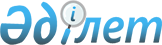 Ақтау қалалық мәслихатының кейбір шешімдерінің күші жойылды деп тану туралыМаңғыстау облысы Ақтау қалалық мәслихатының 2021 жылғы 13 қазандағы № 7/58 шешімі. Қазақстан Республикасының Әділет министрлігінде 2021 жылғы 27 қазанда № 24922 болып тіркелді
      Қазақстан Республикасының "Құқықтық актілер туралы" Заңына сәйкес Ақтау қалалық мәслихаты ШЕШТІ:
      1. Осы шешімнің қосымшасына сәйкес Ақтау қалалық мәслихатының кейбір шешімдерінің күші жойылды деп танылсын.
      2. Осы шешім алғашқы ресми жарияланған күнінен кейін күнтізбелік он күн өткен соң қолданысқа енгізіледі. Күші жойылды деп танылған Ақтау қалалық мәслихатының кейбір шешімдерінің тізбесі
      1. "Ақтау қаласы бойынша тұрмыстық қатты қалдықтарды жинауға, әкетуге және көмуге арналған тарифтерді бекіту туралы" 2015 жылғы 11 желтоқсандағы № 35/335 шешімі (Нормативтік құқықтық актілерді мемлекеттік тіркеу тізілімінде № 2921 болып тіркелген).
      2. "Қалалық мәслихаттың 2015 жылғы 11 желтоқсандағы № 35/335 "Ақтау қаласы бойынша коммуналдық қалдықтарды жинау және әкету тарифтерін бекіту туралы" шешіміне өзгерістер енгізу туралы" 2016 жылғы 11 наурыздағы № 38/380 шешімі (Нормативтік құқықтық актілерді мемлекеттік тіркеу тізілімінде № 3028 болып тіркелген).
      3. "Ақтау қалалық мәслихаттың 2015 жылғы 11 желтоқсандағы № 35/335 "Ақтау қаласы бойынша тұрмыстық қатты қалдықтарды жинау және әкету тарифтерін бекіту туралы" шешіміне өзгерістер енгізу туралы" 2019 жылғы 12 желтоқсандағы № 29/314 шешімі (Нормативтік құқықтық актілерді мемлекеттік тіркеу тізілімінде № 4098 болып тіркелген).
      4. "Сот шешімімен коммуналдық меншікке түскен болып танылған иесіз қалдықтарды басқару қағидаларын бекіту туралы" 2017 жылғы 3 қазандағы № 10/116 шешімі (Нормативтік құқықтық актілерді мемлекеттік тіркеу тізілімінде №3453 болып тіркелген).
      5. "Қалалық мәслихаттың 2017 жылғы 3 қазандағы № 10/116 "Сот шешімімен коммуналдық меншікке түскен болып танылған иесіз қалдықтарды басқару қақидаларын бекіту туралы" шешіміне өзгерістер енгізу туралы" 2019 жылғы 18 қаңтардағы № 22/246 шешімі (Нормативтік құқықтық актілерді мемлекеттік тіркеу тізілімінде № 3803 болып тіркелген).
					© 2012. Қазақстан Республикасы Әділет министрлігінің «Қазақстан Республикасының Заңнама және құқықтық ақпарат институты» ШЖҚ РМК
				
      Ақтау қалалық мәслихатының хатшысы 

С. Закенов
Ақтау қалалық мәслихатының2021 жылғы 13 қазандағы№ 7/58шешіміне қосымша